	DS5CEC Interpreting sets of data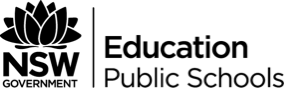 MG1H-1 uses mathematics and statistics to evaluate and construct arguments in a range of familiar contextsMG1H-2 analyses representations of data in order to make predictionsMG1H-7 develops and carries out simple statistical processes to answer questions posedMG1H-9 chooses and uses appropriate technology to organise information from a range of practical and everyday contextsMG1H-10 uses mathematical argument and reasoning to evaluate conclusions drawn from other sources, communicating a position clearly to othersAdditional Links: MathsLinks DS5CEC: Interpreting sets of dataHelpful References:GeoGebra and Stage 5 Statistics (PDF), DEC 2012. Saved as GeoGebra_Stg5_stats.pdf. Sourced from TaLe.Statistical language, ABSMatching Boxplots, Histograms, & Summary Statistics - http://rpdp.net/admin/images/uploads/resource_10066.docxBeware of outliers http://topdrawer.aamt.edu.au/Statistics/Misunderstandings/Misunderstandings-of-averages/OutliersEngaging sources of data:YouTube’s 10 most profitable channels of 2014 were, um, not what I expectedA Google search for “youtube celebrity income” will give lots of articles like this.Other links:http://mathslinks.net/browse/ds5cec Advanced Data GrapherSourcesAAMT = AAMT Top Drawer TeachersABS = Australian Bureau of StatisticsContentTeaching StrategiesResourcesIdentify measures of location: mean and medianA Closer Look at Hollywood SalariesUse an engaging data source to calculate measures of location. From this resource, students calculate the mean, median and mode of a light of highest-paid actors. (alternative data sources are available in this tool about baseball and agriculture)Data DisplayerTeacher: http://mths.co/3768 Students: http://gomaths.net/3768Other resourcesExplore medianTeacher: http://mths.co/1931 Students: http://gomaths.net/1931 Contrasting the median and the meanhttp://bit.ly/aamtmedianmean [AAMT]Electronic Worksheet - Analysing Datahttp://mths.co/4193 identify measures of spread: range, interquartile range and population standard deviationRange and Interquartile RangeUse the PowerPoint to understand the need for measures of spread, e.g. Range, and introduce the Interquartile Range.Based on this page from the ABS:http://bit.ly/absspreadPowerPointds5_measures-of-spread.pptxTeacher Notes: ds5_measures-of-spread_teacher-notes.pdfComparing measures of spread“In this lesson, students compare the relative merits of the range, interquartile range and standard deviation. They calculate the standard deviation of a set of data and they investigate and describe the effect on the standard deviation of adding to or altering the scores.”Lesson scaffold: measures_of_spread_lp.doc (from Shaping Statistics in Stage 5 shaping_stats_s5.pdf, sourced from TaLe.Worksheet: measures_of_spread_ws.docLearning Object: L10576 http://bit.ly/L10576 Standard Deviation Investigation“This applet allows you to interactively investigate the standard deviation as a measure of spread for a data set.”Teacher: http://mths.co/4104 Students: http://gomaths.net/4104 (Applet requires Java)Hollywood Salaries - Standard Deviation & MeanTeacher: http://mths.co/3768 Students: http://gomaths.net/3768 Display data in double (back-to-back) stem-and-leaf plotsBack-to-back Stem-and-leaf PlotsData from CensusAtSchool of the height of Year 11 Female and Male students is provided to be presented in a back-to-back stem-and-leaf plot.PowerPoint: ds5_stem-and-leaf.pptxWorksheet: ds5_stem-and-leaf_ws.docx(or ds5_stem-and-leaf_ws.pdf)InvestigationInvestigate the question “Do girls have faster reaction times than boys?” using a variety of graphs, including back-to-back stem-and-leaf plots.Graph investigator: http://bit.ly/scootleL5905 Japanese train time tableExample of a real-life Stem-and-leaf plot.Students could make one for a Sydney Trains linehttp://mths.co/3820 Display data in two box-and-whisker plots drawn on the same scaleBox-and-Whisker PlotsExplanation and demonstration of two box-and-whisker plots drawn on the same scale.PowerPointds5_box-and-whisker.pptxInteractiveBraining Camp InteractiveTeacher: http://mths.co/1932 Students: http://gomaths.net/1932 Hollywood Salaries - Box-and-Whisker PlotUsing the same data source as previously (highest-paid actors) students can draw a box-and-whisker plot.This tool also allows you to edit the data to investigate changes. For example, how does adjusting Tom Cruise’s earnings to 30 million dollars change the plot?Teacher: http://mths.co/376 Students: http://gomaths.net/3768 Interpreting box plotsObserve the differences in the presentation of box plots.AAMT Top Drawer Teachers: http://bit.ly/aamtboxplots Display two sets of data on a radar chartuse multiple displays to describe and interpret the relationships between data setsInvestigate a set of data for the impact of an outlier.“This short lesson is intended as a review of outliers and their potential effect on the mean but their lack of influence on the median.”Lesson: Awareness of outliers, AAMT Top Drawer Teachers.http://topdrawer.aamt.edu.au/Statistics/Activities/Awareness-of-outliers Worksheet: tdt_S_bewareofoutliers_student.pdfTeacher Notes: tdt_S_bewareofoutliers_teacher.pdfDot Plots created in GeoGebra for this activity:http://tube.geogebra.org/material/show/id/1464539 Investigating Outliers - Understanding OutliersBoxplot and Histogram Card SortA card sort activity to match box pots, histograms and summary statistics.File: Matching cards activity.pdfFound via Math Equals Love.interpret data presented in two-way table form, eg male/female versus exercise/no exerciseAn activity for Two-way tablesRock, Paper, Scissors and 2-Way Tablescompare summary statistics for two sets of dataThis is covered in several of the activities above.Investigation/assessment activitiesAre males better drivers?“In the unit of work M009021 Are Males Better Drivers? students compare the reaction times of males and females.The worksheet requires students to use mean, median, quartiles and graphs (including box-and-whisker plots) to compare data sets selected from the Australian Bureau of Statistics' CensusAtSchool website.”AAMT Top Drawer Teachershttp://bit.ly/aamtdrivers based on a lesson from ABShttp://bit.ly/absdrivers 